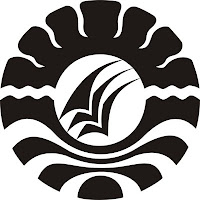 SKRIPSIPENINGKATAN KEMAMPUAN MENGENAL HURUF MELALUI KARTU HURUF BERGAMBAR DI TAMAN KANAK-KANAK NURUL FADILAH KECAMATAN SOMBA OPU KABUPATEN GOWAHAMSINARPROGRAM STUDI PENDIDIKAN GURU PENDIDIKAN ANAK USIA DINIFAKULTAS ILMU PENDIDKANUNIVERSITAS NEGERI MAKASSAR2014PENINGKATAN KEMAMPUAN MENGENAL HURUF MELALUI KARTU HURUF BERGAMBAR DI TAMAN KANAK-KANAK NURUL FADILAH KECAMATAN SOMBA OPU KABUPATEN GOWASKRIPSIDiajukan Untuk Memenuhi Sebagian Persyaratan GunaMemperoleh Gelar Sarjana Pendidikan Pada Program Studi Pendidikan Guru PAUDStrata Satu Fakultas Ilmu PendidikanUniversitas Negeri Makassar Oleh :HAMSINAR1149240018PROGRAM STUDI PENDIDIKAN GURU PENDIDIKAN ANAK USIA DINIFAKULTAS ILMU PENDIDKANUNIVERSITAS NEGERI MAKASSAR2014KEMENTERIAN PENDIDIKAN DAN KEBUDAYAAN                                                                                                 UNIVERSITAS NEGERI MAKASSAR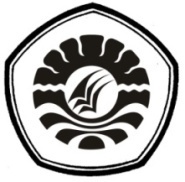           FAKULTAS ILMU PENDIDIKAN              PROGRAM STUDI PENDIDIKAN GURU PENDIDIKAN ANAK USIA DINI              Alamat FIP  UNM  Jl, Tamalate I Tidung Makassar Telp. 884457, Fax.(0411) 883076PERSETUJUAN PEMBIMBINGSkripsi dengan Judul “Peningkatan Kemampuan Mengenal Huruf Melalui Kartu Huruf Bergambar Di Taman Kanak-Kanak Nurul Fadilah Kecamatan Somba Opu Kabupaten Gowa”Atas namaNama		:  Hamsinar	Nim		:  1149240018Program Studi	:  Pendidikan Guru Pendidikan Anak Usia Dini (PGPAUD)Fakultas	:  Ilmu PendidikanSetelah diperiksa dan diujikan, telah memenuhi syarat untuk memperoleh gelar Sarjana Pendidikan (S. Pd) pada Program Studi Pendidikan Guru Pendidikan Anak Usia Dini (PGPAUD) Fakultas Ilmu Pendidikan Universitas Negeri Makassar.                                                                                              Makassar,    April  2014 Pembimbing I                                                          Pembimbing IIDra. Sri Sofiani, M. Pd                                         Muh. Yusri Bachtiar, S.Pd, M.PdNip.19530202 198010 2 001                                  Nip. 19781227 200912 1 001                                                            Mengetahui,                                           Ketua Prodi PG PAUD FIP UNM                                                 Syamsuardi, S. Pd. M. Pd                                               Nip. 19830210 200812 1 002 KEMENTERIAN PENDIDIKAN DAN KEBUDAYAAN UNIVERSITAS NEGERI MAKASSAR          FAKULTAS ILMU PENDIDIKAN            PROGRAM STUDI PENDIDIKAN GURU PENDIDIKAN ANAK USIA DINIAlamat FIP  UNM  Jl, Tamalate I Tidung Makassar Telp. 884457, Fax.(0411) 883076PENGESAHAN UJIAN SKRIPSISkripsi diterima oleh Panitia Ujian Skripsi Fakultas Ilmu Pendidikan Universitas Negeri Makassar dengan SK Dekan Nomor 2884/UN36.4/PP/2014, tanggal 21 Maret 2014 untuk memenuhi sebagian persyaratan memperoleh gelar Sarjana Pendidikan  pada Program Studi Pendidikan Guru Pendidikan Anak Usia Dini (PGPAUD) pada hari Sabtu tanggal 22 Maret 2014.Disahkan oleh :P. D. Bidang Akademik FIP UNM,Drs. M. Ali Latif Amri, M. Pd.NIP. 19611231 198702 1 045  Panitia Ujian	:Ketua			: Drs. Andi Mappincara, M. Pd	(………………………...)Sekretaris		: Rusmayadi, S. Pd, M. Pd		(………………………...)Pembimbing I		: Dra. Sri Sofiani, M. Pd		(………………………...)Pembimbing II	: Muh. Yusri Bachtiar, S. Pd, M. Pd	(………………………...)Penguji I		: Herman, S. Pd, M. Pd		(………………………...)Penguji II		: Dra. Sitti Habibah, M. Si		(………………………...)		PERNYATAAN KEASLIAN SKRIPSISaya yang bertanda tangan di bawah ini :	Nama		: HAMSINAR	Nim		: 1149240018	Program Studi	: Pendidikan Guru Pendidikan Anak Usia Dini (PGPAUD)Judul           	 :”Peningkatan Kemampuan Mengenal Huruf Melalui Kartu Huruf Bergambar di Taman Kanak-Kanak Nurul Fadilah Kecamatan Somba Opu Kabupaten Gowa”.Menyatakan dengan sebenarnya bahwa Skripsi yang saya tulis ini benar merupakan hasil karya saya sendiri dan bukan merupakan pengambilalihan tulisan atau pikiran orang lain yang saya akui sebagai hasil tulisan atau pikiran sendiri.Apabila dikemudian hari terbukti atau dapat dibuktikan bahwa skripsi ini hasil ciplakan, maka saya bersedia menerima sanksi atas perbuatan tersebut sesuai ketentuan yang berlaku.                                                                           Makassar,     Maret  2014                                                                           Yang Membuat Pernyataan,                                                                            HAMSINAR                                                                            Nim. 1149240018MOTTOBerangkat dengan penuh keyakinanBerjalan dengan penuh keikhlasanIstiqomah dalam menghadapi cobaan(Hamsinar, 2013)Karya ini kuperuntukkan kepada Ibunda (Almarhumah) dan Ayahanda (Almarhum), Mertuaku,Suamiku tercinta, dan saudara-saudaraku tersayang yang senantiasa memanjatkan do`a dan memberikan motivasinya, serta teman-temanku yang selalu setia menemaniku.ABSTRAKHAMSINAR, 2014, Peningkatan Kemampuan Mengenal Huruf Melalui Kartu Huruf Bergambar di Taman Kanak-Kanak Nurul Fadilah Kecamatan Somba Opu Kabupaten Gowa. Skripsi dibimbing oleh Dra. Sri Sofiani, M.Pd sebagai Pembimbing I dan Muh. Yusri Bachtiar, S.Pd, M.Pd. sebagai Pembimbing II; Program Studi Pendidikan Guru Pendidikan Anak Usia Dini Fakultas Ilmu Pendidikan Universitas Negeri Makassar.Kemampuan anak mengenal huruf masih kurang, karena dalam menerapkan pembelajaran kurang bervariasi serta keterbatasan media pembelajaran. Rumusan masalah yang dikaji yaitu bagaimanakah penggunaan kartu huruf bergambar dalam meningkatkan kemampuan mengenal huruf anak di Taman Kanak-Kanak Nurul Fadilah Kecamatan Somba Opu Kabupaten Gowa.Tujuan penelitian ini adalah untuk meningkatkan kemampuan mengenal huruf melalui kartu huruf bergambar. Jenis penelitian yang digunakan adalah Penelitian Tindakan Kelas (PTK) dengan menggunakan pendekatan kualitatif. Fokus penelitian ini adalah  kemampuan mengenal huruf dan kartu huruf bergambar, indikatornya mencakup : menyebutkan simbol-simbol huruf vokal dan konsonan yang dikenal dilingkungan sekitar; menyebutkan nama-nama benda yang suara huruf awalnya sama. Subjek penelitian adalah kelompok B1 di Taman Kanak-Kanak Nurul Fadilah  Kecamatan Somba Opu Kabupaten Gowa sebanyak 17 anak didik dan 1 orang guru. Instrumen yang digunakan adalah format observasi dan dokumentasi.Hasil penelitian pada setiap siklus telah menunjukkan adanya peningkatan kemampuan anak mengenal huruf melalui kartu huruf bergambar setelah melihat observasi anak dan kegiatan guru dalam melaksanakan kartu huruf bergambar pada siklus I sampai siklus II. Dengan demikian dapat disimpulkan bahwa melalui  kartu huruf bergambar dapat meningkatkan kemampuan mengenal huruf di Taman Kanak-Kanak Nurul Fadilah Kecamatan Somba Opu Kabupaten Gowa. PRAKATAAssalamu `alaikum warahmatullahi wabarakatuhu,	Puji syukur kehadirat Allah SWT yang telah memberikan Rahmat dan HidayahNya sehingga penulis dapat menyelesaikan skripsi ini. Skripsi ini disusun untuk memenuhi salah satu persyaratan akademik dalam rangka penyelesaian pada Program Studi Pendidikan Guru Pendidikan Anak Usia Dini Universitas Negeri Makassar. Dengan Judul “Peningkatan Kemampuan Mengenal Huruf Melalui Kartu Huruf Bergambar di Taman Kanak-Kanak Nurul Fadilah Kecamatan Somba Opu Kabupaten Gowa”.	Penulis menyadari bahwa dalam menyusun skripsi ini, banyak menemui hambatan dan kesulitan,namun berkat bimbingan dan pengarahan dari berbagai pihak khususnya dari ibu pembimbing dan bapak pembimbing, akhirnya segala hambatan dan kesulitan tersebut dapat diatasi. Oleh karena itu, maka sepantasnyalah penulis menyampaikan rasa terima kasih kepada yang terhormat Dra. Sri Sofiani, M.Pd sebagai pembimbing 1 dan Muh.Yusri Bachtiar, S.Pd, M.Pd sebagai pembimbing II atas kesempatannya membimbing penulis selama menyusun Skripsi ini. Selanjutnya dengan segala kerendahan hati penulis menyampaikan hormat dan penghargaan serta terima kasih yang sebesar-besarnya kepada :Prof. Dr. H. Arismunandar, M.Pd. Sebagai Rektor Universitas Negeri Makassar, yang telah memberi peluang untuk mengikuti proses perkuliahan pada Program Studi Pendidikan Guru Pendidikan Anak Usia Dini (PGPAUD) Fakultas Ilmu Pendidikan UNM. Prof. Dr. H. Ismail Tolla M.Pd sebagai Dekan; Drs. M. Ali Latif Amri, M.Pd sebagai PD I; Drs. Andi Mappincara, M.Pd sebagai PD II;  dan Drs. Muh. Faisal, M.Pd. Sebagai PD III FIP UNM, yang telah memberikan layanan akademik, administrasi dan kemahasiswaan selama proses pendidikan dan penyelesaian studi.Syamsuardi, S.Pd. M.Pd dan Arifin Manggau, S.Pd, M.Pd masing-masing sebagai Ketua dan Sekretaris Program Studi S1 PGPAUD Fakultas Ilmu Pendidikan yang senantiasa memberi bimbingan dan pelayanan sehingga terlaksana perkuliahan pada PGPAUD.Bapak dan Ibu Dosen serta pegawai/Tata Usaha FIP UNM, atas segala perhatiannya dan layanan akademik, administrasi, dan kemahasiswaan sehingga perkuliahan dan penyusunan Skripsi berjalan lancar.Ibu Kepala Taman Kanak-kanak Nurul Fadilah dan teman teman sejawat di taman Kanak-Kanak nurul Fadilah Kecamatan Somba Opu Kabupaten Gowa, yang telah berkenan menerima dan membantu penulis untuk melakukan penelitian.Suamiku tercinta dan Mertuaku tersayang yang telah mencurahkan kasih sayangnya, dukungannya serta do`anya selama melanjutkan studi di Universitas Negeri Makassar.	Akhirnya penulis menyampaikan kepada semua pihak yang tak sempat disebutkan namanya satu persatu atas bantuan dan bimbingannya, semoga Allah SWT senantiasa memberikan balasan pahala yang setimpal. Harapan penulis, semoga Skripsi ini dapat bermanfaat bagi pembacanya, khususnya bagi pemerhati pendidikan.							Makassar,    Maret  2014									PENULISDAFTAR ISI											   HalamanHalaman Sampul …………………………………………………………………….....iHalaman Judul ………………………………………………………………………….iiHalaman Persetujuan Pembimbing …………………………………………………..iiiHalaman Pengesahan Ujian Skripsi …………………………………………………..ivPernyataan Keaslian Skripsi …………………………………………………………...vMotto …………………………………………………………………………………..viAbstrak …………………………………………………………………………….......viiPrakata	 …………………………………………………………………………….......viiiDaftar Isi ……………………………………………………………………………….xiDaftar Gambar ….…………………………………………………………………….xiiiDaftar Tabel ……………………………………………………………………….....xivDaftar Lampiran ………………………………………………………………………xvBAB	 I.  PENDAHULUAN ……………………………………………………….......1Latar Belakang Masalah ……………………………………………………1Rumusan Masalah ……………………………………………………….....5Tujuan Penelitian …………………………………………………………..5Manfaat Penelitian ………………………………………………………….5BAB	II.  KAJIAN PUSTAKA, KERANGKA PIKIR, DAN HIPOTESIS ……………7Kajian Pustaka ……………………………………………………………..7Kerangka Pikir ……………………………………………………………..19Hipotesis Tindakan ……………………………………………………......21BAB	III. METODE PENELITIAN ………………………………………………….22Pendekatan dan Jenis penelitian ……………………………………….....22Fokus Penelitian ………………………………………………………......23Setting Penelitian dan Subjek Penelitian ………………………………….24Prosedur Penelitian dan Disain Penelitian ………………………………..24Teknik dan Prosedur Pengumpulan Data ………………………………..30Teknik Analisis Data  …………………………..………………………….30Indikator Keberhasilan ……………………………………………………32BAB	IV. HASIL PENELITIAN DAN PEMBAHASAN ……………………………33Hasil Penelitian …………………………………………………………….33Pembahasan ……………………………………………………………….65BAB	V. KESIMPULAN DAN SARAN ……………………………………………..67Kesimpulan ……………………………………………………………......67Saran ………………………………………………………………………68DAFTAR PUSTAKA …………………………………………………………69LAMPIRAN-LAMPIRAN …………………………………………………….70DOKUMENTASI…………………………………………………………........96		RIWAYAT HIDUPDAFTAR GAMBARNomor				Judul						 HalamanGambar 1.1.		Kerangka Pikir						20Gambar 2.1.		Siklus Penelitian Tindakan Kelas				25			       DAFTAR TABELTabel 3.1 		Kategori Penilaian Hasil Belajar 				31Lampiran		   DAFTAR LAMPIRAN				 Halaman     1		Kisi-kisi Instrumen Observasi						70     2		Instrumen Observasi Guru						713		Hasil Observasi Kegiatan Guru Siklus I				72 		Pertemuan 1 dan 2	     4		Hasil Observasi Kegiatan Guru Siklus II				75		Pertemuan 1 dan 2     5		Hasil Observasi Kemampuan Anak Didik				78		Siklus I Pertemuan 1     6		Hasil Observasi Kemampuan  Anak didik 				80		Siklus I Pertemuan 2     7		Lembar Observasi Kemampuan Anak Didik				82		Siklus II Pertemuan 1     8		Lembar Observasi Kemampuan Anak Didik				84		Siklus II Pertemuan 2     9		Skenario Pembelajaran Kartu Huruf Bergambar			86    10		Rencana Kegiatan Harian						92